(*) : Item à compléter obligatoirementChoisir le domaine Puis préciser votre choix par une rubrique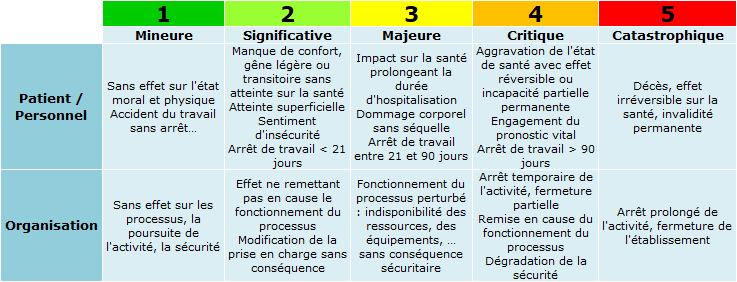 Merci de bien vouloir transmettre cette fiche dûment remplie à l'établissement d'HAD, ou en la remettant directement à un personnel de l'HADLe responsable d'établissement étudiera ce signalement en lien avec la cellule qualité et vous fera un retour dans les plus brefs délais.Pourquoi déclarer ?Prévenir et maîtriser les risques.Qui doit déclarer ?Toute personne confrontée à une situation indésirable.Quoi déclarer ?Tout événement présentant un risque pour le patient, l’entourage, le personnel ou l’établissement.Comment déclarer ?Renseigner de façon exhaustive la fiche.Événement (*)Date :Heure :	 DomicileLieu :	 Extérieur	 Structure HADRédacteur (*)Nom Prénom : ………………………………………………………………Fonction ou lien de parenté : Patient/Entourage – Partenaire extérieur – Pers. HAD			Nom de l’établissement (*)Identité patient (*)Coller étiquette patientÉvénement (*)Date :Heure :	 DomicileLieu :	 Extérieur	 Structure HADL’événement concerne (*)Patient/Entourage – Partenaire extérieur – Pers. HAD			Nom/Organisme : …………………………………………………………Autre (à préciser) : ………………………………………………………Nom de l’établissement (*)Identité patient (*)Coller étiquette patient Activités médicales & 
de soins Organisation des soins &
relation avec le patient Organisation des soins &
relation avec le patient Aspects environnementaux Vigilances Vigilances Dommage associé aux soins(Extravasation, escarres, lymphangite, troubles de la déglutition …) Droits du patient(Maltraitance, dossier patient, consentement, non-respect de la confidentialité, intimité, volonté …) Droits du patient(Maltraitance, dossier patient, consentement, non-respect de la confidentialité, intimité, volonté …) Circuit des dispositifs médicaux(Retard/erreur de livraison, dysfonctionnement, mésusage …) Pharmacovigilance(effet indésirable ou risque d’effet indésirable dû à un médicament) Pharmacovigilance(effet indésirable ou risque d’effet indésirable dû à un médicament) Complications médicale inattendue(Décès inattendu, ré-hospitalisation inattendue, aggravation imprévue de l’état de santé due à un examen médical …)Difficultés liées : à l’admission à la coordination à l’hospitalisation au transfert, relaisDifficultés liées : à l’admission à la coordination à l’hospitalisation au transfert, relais Retard de livraison de matériel par les prestataires externes et/ou internes, … Panne ou perte de matériel Dégradation du matériel HAD ou matériel au domicile du patient (de façon non intentionnelle…) Matériovigilance(incident ou risque d’incident du à un dispositif médical défectueux) Matériovigilance(incident ou risque d’incident du à un dispositif médical défectueux) Prise en charge de la douleur(douleur persistante à un traitement antalgique, interruption de traitement antalgique par dysfonctionnement technique …) Transport externe de patient(Retard de la société de transport, accident durant le transport des patients en ambulance) Transport externe de patient(Retard de la société de transport, accident durant le transport des patients en ambulance) Malveillance(vol, dégradation de véhicule, téléphone portable, matériel médical et informatique, équipement et locaux …) Infectiovigilance(prévention ou déclaration d’une infection associée aux soins) Infectiovigilance(prévention ou déclaration d’une infection associée aux soins) Prise en charge de la douleur(douleur persistante à un traitement antalgique, interruption de traitement antalgique par dysfonctionnement technique …) Report d’actes(soin programmé non réalisé, un HDJ ou une CS déprogrammée …) Report d’actes(soin programmé non réalisé, un HDJ ou une CS déprogrammée …) Agression(envers les professionnels, le patient ou l’entourage …) Réactovigilance(incident ou risque d’incident relatif à un dispositif médical de diagnostic in vitro) Réactovigilance(incident ou risque d’incident relatif à un dispositif médical de diagnostic in vitro) Prise en charge de la douleur(douleur persistante à un traitement antalgique, interruption de traitement antalgique par dysfonctionnement technique …) Perte ou bris de prothèse du patient (auditive, dentaire, etc…) Perte ou bris de prothèse du patient (auditive, dentaire, etc…) Etat des locaux(Salubrité des locaux inadaptée, Maintenance de l’établissement ou chez le patient inadaptée à l’activité d’HAD…) Nutriciovigilance(effet indésirable ou risque d’effet indésirable lié à la consommation d’un complément alimentaire ou d’un aliment) Nutriciovigilance(effet indésirable ou risque d’effet indésirable lié à la consommation d’un complément alimentaire ou d’un aliment) Prise en charge médicamenteuse(écart à l’une des étapes : Prescription, Dispensation, Administration, Transport & livraison, Stockage, erreur, dysfonctionnement du Circuit. Erreur de manipulation de pompe, mésusage médicaments, O2, MEOPA …) Chute de patient Fugue de patient Patient égaré Chute de patient Fugue de patient Patient égaré Système d’Informations(Dysfonctionnement Domilink, session …)               Violation des données personnelles (Non-protection des données patient ou partenaires ou salariés…) Incident de la sécurité du Système d’Informations Identitovigilance(erreur ou risque d’erreur relatif à l’identité d’un patient y compris INS) Identitovigilance(erreur ou risque d’erreur relatif à l’identité d’un patient y compris INS) Difficultés liées à l’organisation interne (perte d’information, manque d’outil, retard de paiement…) Hémovigilance(incident ou risque d’incident de la chaîne transfusionnelle) Hémovigilance(incident ou risque d’incident de la chaîne transfusionnelle)DESCRIPTION DE L’ÉVÉNEMENT INDÉSIRABLE (*)Décrivez ce qu’il s’est passé de manière chronologique et précise.DESCRIPTION DE L’ÉVÉNEMENT INDÉSIRABLE (*)Décrivez ce qu’il s’est passé de manière chronologique et précise.DESCRIPTION DE L’ÉVÉNEMENT INDÉSIRABLE (*)Décrivez ce qu’il s’est passé de manière chronologique et précise.DESCRIPTION DE L’ÉVÉNEMENT INDÉSIRABLE (*)Décrivez ce qu’il s’est passé de manière chronologique et précise.DESCRIPTION DE L’ÉVÉNEMENT INDÉSIRABLE (*)Décrivez ce qu’il s’est passé de manière chronologique et précise.PREMIÈRES PERSONNES INFORMÉES (*) Personnel HAD : 	…………………………………… Partenaire/Prestataire : 	………………………… Patient/Entourage : 	………………………………… Autres : 	……………………………………………………PREMIÈRES PERSONNES INFORMÉES (*) Personnel HAD : 	…………………………………… Partenaire/Prestataire : 	………………………… Patient/Entourage : 	………………………………… Autres : 	……………………………………………………CAUSES POSSIBLES DE L’EVENEMENTD’après vous, quels sont les facteurs à l’origine de cet événement ?CAUSES POSSIBLES DE L’EVENEMENTD’après vous, quels sont les facteurs à l’origine de cet événement ?CAUSES POSSIBLES DE L’EVENEMENTD’après vous, quels sont les facteurs à l’origine de cet événement ?ACTIONS IMMEDIATEMENT ENTREPRISES (*)Décrivez ce que vous avez fait pour pallier immédiatement au problème et ce que vous proposez pour éviter qu’il ne se reproduise.ACTIONS IMMEDIATEMENT ENTREPRISES (*)Décrivez ce que vous avez fait pour pallier immédiatement au problème et ce que vous proposez pour éviter qu’il ne se reproduise.ACTIONS IMMEDIATEMENT ENTREPRISES (*)Décrivez ce que vous avez fait pour pallier immédiatement au problème et ce que vous proposez pour éviter qu’il ne se reproduise.ACTIONS IMMEDIATEMENT ENTREPRISES (*)Décrivez ce que vous avez fait pour pallier immédiatement au problème et ce que vous proposez pour éviter qu’il ne se reproduise.ACTIONS IMMEDIATEMENT ENTREPRISES (*)Décrivez ce que vous avez fait pour pallier immédiatement au problème et ce que vous proposez pour éviter qu’il ne se reproduise.ESTIMATION DE LA GRAVITE (*)	1-Mineure 	2-Significative 	3-Majeure 	4-Critique 	5-catastrophique	 	 	 	 	ESTIMATION DE LA GRAVITE (*)	1-Mineure 	2-Significative 	3-Majeure 	4-Critique 	5-catastrophique	 	 	 	 	ESTIMATION DE LA GRAVITE (*)	1-Mineure 	2-Significative 	3-Majeure 	4-Critique 	5-catastrophique	 	 	 	 	ESTIMATION DE LA GRAVITE (*)	1-Mineure 	2-Significative 	3-Majeure 	4-Critique 	5-catastrophique	 	 	 	 	ESTIMATION DE LA GRAVITE (*)	1-Mineure 	2-Significative 	3-Majeure 	4-Critique 	5-catastrophique	 	 	 	 	